Name: _________________________________________ Table# ___ Period _____  Date _________10.4B NOTES – Zero and Negative ExponentsObjective: Know and apply the properties of integer exponents to generate equivalent expressions (CCSS:  8.EE.1)Complete 10.4B exit slip after the lessonWarm-Up EXAMPLESBACK STEPS:Make expression into a fraction (if it is not already)Identify negative exponentsTake the reciprocal of negative exponents to make them positiveSimplify the numerator and denominator using the Power RuleUse the Quotient RuleON YOUR OWN p. 431 Simplify.  Write the expression using only positive exponents.10.4B EXIT SLIPERROR ANALYSIS:  Read the problem.  Describe what the error is and then correct it.  Evaluate the expression.                             5-3 ∙ 53	Evaluate the expression.1)  Simplify.  If possible, write the expression using only positive exponents.-2x0         2)  Simplify.  If possible, write the expression using only positive exponents.7y-33)  Evaluate the expression      4 · 2-3 + 74)  Simplify.  Write the expression using only positive exponents.        5m-8 · 6m67.   8x-28.  b0 · b109.   9b.  9c.  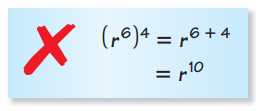 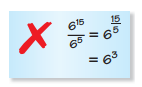 